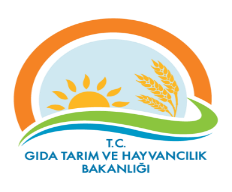 TEKİRDAĞ İL GIDA, TARIM ve HAYVANCILIK MÜDÜRLÜĞÜTEMEL SÜREÇ TANIM FORMUTEKİRDAĞ İL GIDA, TARIM ve HAYVANCILIK MÜDÜRLÜĞÜTEMEL SÜREÇ TANIM FORMUTEKİRDAĞ İL GIDA, TARIM ve HAYVANCILIK MÜDÜRLÜĞÜTEMEL SÜREÇ TANIM FORMUTEKİRDAĞ İL GIDA, TARIM ve HAYVANCILIK MÜDÜRLÜĞÜTEMEL SÜREÇ TANIM FORMUTEKİRDAĞ İL GIDA, TARIM ve HAYVANCILIK MÜDÜRLÜĞÜTEMEL SÜREÇ TANIM FORMUTEKİRDAĞ İL GIDA, TARIM ve HAYVANCILIK MÜDÜRLÜĞÜTEMEL SÜREÇ TANIM FORMUTEKİRDAĞ İL GIDA, TARIM ve HAYVANCILIK MÜDÜRLÜĞÜTEMEL SÜREÇ TANIM FORMUDokuman KoduDokuman KoduDokuman KoduDokuman KoduGTHB.59.İLM.KYS.047TEKİRDAĞ İL GIDA, TARIM ve HAYVANCILIK MÜDÜRLÜĞÜTEMEL SÜREÇ TANIM FORMUTEKİRDAĞ İL GIDA, TARIM ve HAYVANCILIK MÜDÜRLÜĞÜTEMEL SÜREÇ TANIM FORMUTEKİRDAĞ İL GIDA, TARIM ve HAYVANCILIK MÜDÜRLÜĞÜTEMEL SÜREÇ TANIM FORMUTEKİRDAĞ İL GIDA, TARIM ve HAYVANCILIK MÜDÜRLÜĞÜTEMEL SÜREÇ TANIM FORMUTEKİRDAĞ İL GIDA, TARIM ve HAYVANCILIK MÜDÜRLÜĞÜTEMEL SÜREÇ TANIM FORMUTEKİRDAĞ İL GIDA, TARIM ve HAYVANCILIK MÜDÜRLÜĞÜTEMEL SÜREÇ TANIM FORMUTEKİRDAĞ İL GIDA, TARIM ve HAYVANCILIK MÜDÜRLÜĞÜTEMEL SÜREÇ TANIM FORMURevizyon NoRevizyon NoRevizyon NoRevizyon NoTEKİRDAĞ İL GIDA, TARIM ve HAYVANCILIK MÜDÜRLÜĞÜTEMEL SÜREÇ TANIM FORMUTEKİRDAĞ İL GIDA, TARIM ve HAYVANCILIK MÜDÜRLÜĞÜTEMEL SÜREÇ TANIM FORMUTEKİRDAĞ İL GIDA, TARIM ve HAYVANCILIK MÜDÜRLÜĞÜTEMEL SÜREÇ TANIM FORMUTEKİRDAĞ İL GIDA, TARIM ve HAYVANCILIK MÜDÜRLÜĞÜTEMEL SÜREÇ TANIM FORMUTEKİRDAĞ İL GIDA, TARIM ve HAYVANCILIK MÜDÜRLÜĞÜTEMEL SÜREÇ TANIM FORMUTEKİRDAĞ İL GIDA, TARIM ve HAYVANCILIK MÜDÜRLÜĞÜTEMEL SÜREÇ TANIM FORMUTEKİRDAĞ İL GIDA, TARIM ve HAYVANCILIK MÜDÜRLÜĞÜTEMEL SÜREÇ TANIM FORMURevizyon TarihiRevizyon TarihiRevizyon TarihiRevizyon TarihiTEKİRDAĞ İL GIDA, TARIM ve HAYVANCILIK MÜDÜRLÜĞÜTEMEL SÜREÇ TANIM FORMUTEKİRDAĞ İL GIDA, TARIM ve HAYVANCILIK MÜDÜRLÜĞÜTEMEL SÜREÇ TANIM FORMUTEKİRDAĞ İL GIDA, TARIM ve HAYVANCILIK MÜDÜRLÜĞÜTEMEL SÜREÇ TANIM FORMUTEKİRDAĞ İL GIDA, TARIM ve HAYVANCILIK MÜDÜRLÜĞÜTEMEL SÜREÇ TANIM FORMUTEKİRDAĞ İL GIDA, TARIM ve HAYVANCILIK MÜDÜRLÜĞÜTEMEL SÜREÇ TANIM FORMUTEKİRDAĞ İL GIDA, TARIM ve HAYVANCILIK MÜDÜRLÜĞÜTEMEL SÜREÇ TANIM FORMUTEKİRDAĞ İL GIDA, TARIM ve HAYVANCILIK MÜDÜRLÜĞÜTEMEL SÜREÇ TANIM FORMUYayın TarihiYayın TarihiYayın TarihiYayın TarihiTEKİRDAĞ İL GIDA, TARIM ve HAYVANCILIK MÜDÜRLÜĞÜTEMEL SÜREÇ TANIM FORMUTEKİRDAĞ İL GIDA, TARIM ve HAYVANCILIK MÜDÜRLÜĞÜTEMEL SÜREÇ TANIM FORMUTEKİRDAĞ İL GIDA, TARIM ve HAYVANCILIK MÜDÜRLÜĞÜTEMEL SÜREÇ TANIM FORMUTEKİRDAĞ İL GIDA, TARIM ve HAYVANCILIK MÜDÜRLÜĞÜTEMEL SÜREÇ TANIM FORMUTEKİRDAĞ İL GIDA, TARIM ve HAYVANCILIK MÜDÜRLÜĞÜTEMEL SÜREÇ TANIM FORMUTEKİRDAĞ İL GIDA, TARIM ve HAYVANCILIK MÜDÜRLÜĞÜTEMEL SÜREÇ TANIM FORMUTEKİRDAĞ İL GIDA, TARIM ve HAYVANCILIK MÜDÜRLÜĞÜTEMEL SÜREÇ TANIM FORMUSayfa SayısıSayfa SayısıSayfa SayısıSayfa SayısıSüreç Adı Süreç Adı Süreç Adı MALZEME/EKİPMAN TESLİMİ VE İADE ALINMASI MALZEME/EKİPMAN TESLİMİ VE İADE ALINMASI MALZEME/EKİPMAN TESLİMİ VE İADE ALINMASI MALZEME/EKİPMAN TESLİMİ VE İADE ALINMASI MALZEME/EKİPMAN TESLİMİ VE İADE ALINMASI MALZEME/EKİPMAN TESLİMİ VE İADE ALINMASI MALZEME/EKİPMAN TESLİMİ VE İADE ALINMASI MALZEME/EKİPMAN TESLİMİ VE İADE ALINMASI MALZEME/EKİPMAN TESLİMİ VE İADE ALINMASI Süreç No:047Süreç No:047Süreç No:047Süreç No:047Süreç TipiSüreç TipiSüreç TipiOPERASYONELOPERASYONELOPERASYONELOPERASYONELOPERASYONELOPERASYONELOPERASYONELOPERASYONELOPERASYONELOPERASYONELOPERASYONELOPERASYONELOPERASYONELSüreç Sahibi  Süreç Sahibi  Süreç Sahibi  Gıda, Tarım ve Hayvancılık İl Müdürü (Kalite Yönetim Sistemi Lideri)Gıda, Tarım ve Hayvancılık İl Müdürü (Kalite Yönetim Sistemi Lideri)Gıda, Tarım ve Hayvancılık İl Müdürü (Kalite Yönetim Sistemi Lideri)Gıda, Tarım ve Hayvancılık İl Müdürü (Kalite Yönetim Sistemi Lideri)Gıda, Tarım ve Hayvancılık İl Müdürü (Kalite Yönetim Sistemi Lideri)Gıda, Tarım ve Hayvancılık İl Müdürü (Kalite Yönetim Sistemi Lideri)Gıda, Tarım ve Hayvancılık İl Müdürü (Kalite Yönetim Sistemi Lideri)Gıda, Tarım ve Hayvancılık İl Müdürü (Kalite Yönetim Sistemi Lideri)Gıda, Tarım ve Hayvancılık İl Müdürü (Kalite Yönetim Sistemi Lideri)Gıda, Tarım ve Hayvancılık İl Müdürü (Kalite Yönetim Sistemi Lideri)Gıda, Tarım ve Hayvancılık İl Müdürü (Kalite Yönetim Sistemi Lideri)Gıda, Tarım ve Hayvancılık İl Müdürü (Kalite Yönetim Sistemi Lideri)Gıda, Tarım ve Hayvancılık İl Müdürü (Kalite Yönetim Sistemi Lideri)Süreç Sorumlusu/SorumlularıSüreç Sorumlusu/SorumlularıSüreç Sorumlusu/Sorumlularıİlgili İl Müdür Yardımcısı İlgili Şube Müdürüİlgili İl Müdür Yardımcısı İlgili Şube Müdürüİlgili İl Müdür Yardımcısı İlgili Şube Müdürüİlgili İl Müdür Yardımcısı İlgili Şube Müdürüİlgili İl Müdür Yardımcısı İlgili Şube Müdürüİlgili İl Müdür Yardımcısı İlgili Şube Müdürüİlgili İl Müdür Yardımcısı İlgili Şube Müdürüİlgili İl Müdür Yardımcısı İlgili Şube Müdürüİlgili İl Müdür Yardımcısı İlgili Şube Müdürüİlgili İl Müdür Yardımcısı İlgili Şube Müdürüİlgili İl Müdür Yardımcısı İlgili Şube Müdürüİlgili İl Müdür Yardımcısı İlgili Şube Müdürüİlgili İl Müdür Yardımcısı İlgili Şube MüdürüSüreç UygulayıcılarıSüreç UygulayıcılarıSüreç UygulayıcılarıBirim Sorumlusu (Varsa)İlgili Personel (Yetkili- Sertifikasyon)Birim Sorumlusu (Varsa)İlgili Personel (Yetkili- Sertifikasyon)Birim Sorumlusu (Varsa)İlgili Personel (Yetkili- Sertifikasyon)Birim Sorumlusu (Varsa)İlgili Personel (Yetkili- Sertifikasyon)Birim Sorumlusu (Varsa)İlgili Personel (Yetkili- Sertifikasyon)Birim Sorumlusu (Varsa)İlgili Personel (Yetkili- Sertifikasyon)Birim Sorumlusu (Varsa)İlgili Personel (Yetkili- Sertifikasyon)Birim Sorumlusu (Varsa)İlgili Personel (Yetkili- Sertifikasyon)Birim Sorumlusu (Varsa)İlgili Personel (Yetkili- Sertifikasyon)Birim Sorumlusu (Varsa)İlgili Personel (Yetkili- Sertifikasyon)Birim Sorumlusu (Varsa)İlgili Personel (Yetkili- Sertifikasyon)Birim Sorumlusu (Varsa)İlgili Personel (Yetkili- Sertifikasyon)Birim Sorumlusu (Varsa)İlgili Personel (Yetkili- Sertifikasyon)SÜREÇ SINIRLARISÜREÇ SINIRLARISÜREÇ SINIRLARIBaşlangıç NoktasıBaşlangıç NoktasıBaşlangıç NoktasıMalzeme eksikliğinin/uygunsuzluğunun tespit edilmesiMalzeme eksikliğinin/uygunsuzluğunun tespit edilmesiMalzeme eksikliğinin/uygunsuzluğunun tespit edilmesiMalzeme eksikliğinin/uygunsuzluğunun tespit edilmesiMalzeme eksikliğinin/uygunsuzluğunun tespit edilmesiMalzeme eksikliğinin/uygunsuzluğunun tespit edilmesiMalzeme eksikliğinin/uygunsuzluğunun tespit edilmesiMalzeme eksikliğinin/uygunsuzluğunun tespit edilmesiMalzeme eksikliğinin/uygunsuzluğunun tespit edilmesiMalzeme eksikliğinin/uygunsuzluğunun tespit edilmesiSÜREÇ SINIRLARISÜREÇ SINIRLARISÜREÇ SINIRLARIBitiş NoktasıBitiş NoktasıBitiş NoktasıMalzemenin teminiMalzemenin teminiMalzemenin teminiMalzemenin teminiMalzemenin teminiMalzemenin teminiMalzemenin teminiMalzemenin teminiMalzemenin teminiMalzemenin teminiGİRDİLERGİRDİLERGİRDİLERGİRDİLERGİRDİLERGİRDİLERGİRDİLERGİRDİLERGİRDİLERGİRDİLERGİRDİ SAĞLAYANLARGİRDİ SAĞLAYANLARGİRDİ SAĞLAYANLARGİRDİ SAĞLAYANLARGİRDİ SAĞLAYANLARGİRDİ SAĞLAYANLARMALZEME/EKİPMAN TESLİMİ VE İADE ALINMASI         Eksiksiz temin edilen malzemenin ilgili personele teslim edilmesi / hasarlı, kusurlu olan malzemenin ilgili personel tarafından iade edilmesi MALZEME/EKİPMAN TESLİMİ VE İADE ALINMASI SÜRECİ              1-Numune alma ekipmanı talebinin gelmesi ya da belirlenmesi        2- Satın alma talebinin değerlendirilmesi ve talebin kesinleştirilmesi       3- Satın alma talebinin ilgili birime iletilmesi           4- Satın alma talebine istinaden gelen malzemenin uygunluğunun ve evrak/malzeme kontrolünün yapılması       5- Malzemenin uygun koşullarda muhafaza edilmek üzere depolara alınması        6- Talep doğrultusunda malzemenin ilgili kişi/ birim teslim edilmesiMALZEME/EKİPMAN TESLİMİ VE İADE ALINMASI         Eksiksiz temin edilen malzemenin ilgili personele teslim edilmesi / hasarlı, kusurlu olan malzemenin ilgili personel tarafından iade edilmesi MALZEME/EKİPMAN TESLİMİ VE İADE ALINMASI SÜRECİ              1-Numune alma ekipmanı talebinin gelmesi ya da belirlenmesi        2- Satın alma talebinin değerlendirilmesi ve talebin kesinleştirilmesi       3- Satın alma talebinin ilgili birime iletilmesi           4- Satın alma talebine istinaden gelen malzemenin uygunluğunun ve evrak/malzeme kontrolünün yapılması       5- Malzemenin uygun koşullarda muhafaza edilmek üzere depolara alınması        6- Talep doğrultusunda malzemenin ilgili kişi/ birim teslim edilmesiMALZEME/EKİPMAN TESLİMİ VE İADE ALINMASI         Eksiksiz temin edilen malzemenin ilgili personele teslim edilmesi / hasarlı, kusurlu olan malzemenin ilgili personel tarafından iade edilmesi MALZEME/EKİPMAN TESLİMİ VE İADE ALINMASI SÜRECİ              1-Numune alma ekipmanı talebinin gelmesi ya da belirlenmesi        2- Satın alma talebinin değerlendirilmesi ve talebin kesinleştirilmesi       3- Satın alma talebinin ilgili birime iletilmesi           4- Satın alma talebine istinaden gelen malzemenin uygunluğunun ve evrak/malzeme kontrolünün yapılması       5- Malzemenin uygun koşullarda muhafaza edilmek üzere depolara alınması        6- Talep doğrultusunda malzemenin ilgili kişi/ birim teslim edilmesiMALZEME/EKİPMAN TESLİMİ VE İADE ALINMASI         Eksiksiz temin edilen malzemenin ilgili personele teslim edilmesi / hasarlı, kusurlu olan malzemenin ilgili personel tarafından iade edilmesi MALZEME/EKİPMAN TESLİMİ VE İADE ALINMASI SÜRECİ              1-Numune alma ekipmanı talebinin gelmesi ya da belirlenmesi        2- Satın alma talebinin değerlendirilmesi ve talebin kesinleştirilmesi       3- Satın alma talebinin ilgili birime iletilmesi           4- Satın alma talebine istinaden gelen malzemenin uygunluğunun ve evrak/malzeme kontrolünün yapılması       5- Malzemenin uygun koşullarda muhafaza edilmek üzere depolara alınması        6- Talep doğrultusunda malzemenin ilgili kişi/ birim teslim edilmesiMALZEME/EKİPMAN TESLİMİ VE İADE ALINMASI         Eksiksiz temin edilen malzemenin ilgili personele teslim edilmesi / hasarlı, kusurlu olan malzemenin ilgili personel tarafından iade edilmesi MALZEME/EKİPMAN TESLİMİ VE İADE ALINMASI SÜRECİ              1-Numune alma ekipmanı talebinin gelmesi ya da belirlenmesi        2- Satın alma talebinin değerlendirilmesi ve talebin kesinleştirilmesi       3- Satın alma talebinin ilgili birime iletilmesi           4- Satın alma talebine istinaden gelen malzemenin uygunluğunun ve evrak/malzeme kontrolünün yapılması       5- Malzemenin uygun koşullarda muhafaza edilmek üzere depolara alınması        6- Talep doğrultusunda malzemenin ilgili kişi/ birim teslim edilmesiMALZEME/EKİPMAN TESLİMİ VE İADE ALINMASI         Eksiksiz temin edilen malzemenin ilgili personele teslim edilmesi / hasarlı, kusurlu olan malzemenin ilgili personel tarafından iade edilmesi MALZEME/EKİPMAN TESLİMİ VE İADE ALINMASI SÜRECİ              1-Numune alma ekipmanı talebinin gelmesi ya da belirlenmesi        2- Satın alma talebinin değerlendirilmesi ve talebin kesinleştirilmesi       3- Satın alma talebinin ilgili birime iletilmesi           4- Satın alma talebine istinaden gelen malzemenin uygunluğunun ve evrak/malzeme kontrolünün yapılması       5- Malzemenin uygun koşullarda muhafaza edilmek üzere depolara alınması        6- Talep doğrultusunda malzemenin ilgili kişi/ birim teslim edilmesiMALZEME/EKİPMAN TESLİMİ VE İADE ALINMASI         Eksiksiz temin edilen malzemenin ilgili personele teslim edilmesi / hasarlı, kusurlu olan malzemenin ilgili personel tarafından iade edilmesi MALZEME/EKİPMAN TESLİMİ VE İADE ALINMASI SÜRECİ              1-Numune alma ekipmanı talebinin gelmesi ya da belirlenmesi        2- Satın alma talebinin değerlendirilmesi ve talebin kesinleştirilmesi       3- Satın alma talebinin ilgili birime iletilmesi           4- Satın alma talebine istinaden gelen malzemenin uygunluğunun ve evrak/malzeme kontrolünün yapılması       5- Malzemenin uygun koşullarda muhafaza edilmek üzere depolara alınması        6- Talep doğrultusunda malzemenin ilgili kişi/ birim teslim edilmesiMALZEME/EKİPMAN TESLİMİ VE İADE ALINMASI         Eksiksiz temin edilen malzemenin ilgili personele teslim edilmesi / hasarlı, kusurlu olan malzemenin ilgili personel tarafından iade edilmesi MALZEME/EKİPMAN TESLİMİ VE İADE ALINMASI SÜRECİ              1-Numune alma ekipmanı talebinin gelmesi ya da belirlenmesi        2- Satın alma talebinin değerlendirilmesi ve talebin kesinleştirilmesi       3- Satın alma talebinin ilgili birime iletilmesi           4- Satın alma talebine istinaden gelen malzemenin uygunluğunun ve evrak/malzeme kontrolünün yapılması       5- Malzemenin uygun koşullarda muhafaza edilmek üzere depolara alınması        6- Talep doğrultusunda malzemenin ilgili kişi/ birim teslim edilmesiMALZEME/EKİPMAN TESLİMİ VE İADE ALINMASI         Eksiksiz temin edilen malzemenin ilgili personele teslim edilmesi / hasarlı, kusurlu olan malzemenin ilgili personel tarafından iade edilmesi MALZEME/EKİPMAN TESLİMİ VE İADE ALINMASI SÜRECİ              1-Numune alma ekipmanı talebinin gelmesi ya da belirlenmesi        2- Satın alma talebinin değerlendirilmesi ve talebin kesinleştirilmesi       3- Satın alma talebinin ilgili birime iletilmesi           4- Satın alma talebine istinaden gelen malzemenin uygunluğunun ve evrak/malzeme kontrolünün yapılması       5- Malzemenin uygun koşullarda muhafaza edilmek üzere depolara alınması        6- Talep doğrultusunda malzemenin ilgili kişi/ birim teslim edilmesiMALZEME/EKİPMAN TESLİMİ VE İADE ALINMASI         Eksiksiz temin edilen malzemenin ilgili personele teslim edilmesi / hasarlı, kusurlu olan malzemenin ilgili personel tarafından iade edilmesi MALZEME/EKİPMAN TESLİMİ VE İADE ALINMASI SÜRECİ              1-Numune alma ekipmanı talebinin gelmesi ya da belirlenmesi        2- Satın alma talebinin değerlendirilmesi ve talebin kesinleştirilmesi       3- Satın alma talebinin ilgili birime iletilmesi           4- Satın alma talebine istinaden gelen malzemenin uygunluğunun ve evrak/malzeme kontrolünün yapılması       5- Malzemenin uygun koşullarda muhafaza edilmek üzere depolara alınması        6- Talep doğrultusunda malzemenin ilgili kişi/ birim teslim edilmesiMalzeme teslimi ve iadesinde görevli kontrol görevlileriMalzeme teslimi ve iadesinde görevli kontrol görevlileriMalzeme teslimi ve iadesinde görevli kontrol görevlileriMalzeme teslimi ve iadesinde görevli kontrol görevlileriMalzeme teslimi ve iadesinde görevli kontrol görevlileriMalzeme teslimi ve iadesinde görevli kontrol görevlileriÇIKTILARÇIKTILARÇIKTILARÇIKTILARÇIKTILARÇIKTILARÇIKTILARÇIKTILARÇIKTILARÇIKTILARÇIKTI ALICILARIÇIKTI ALICILARIÇIKTI ALICILARIÇIKTI ALICILARIÇIKTI ALICILARIÇIKTI ALICILARI                       Malzeme  Alma Ekipmanlarında talebin gelmesi ya da eksikliğin belirlendiği çizelge                       Zimmet Tutanakları                       Malzeme  Alma Ekipmanlarında talebin gelmesi ya da eksikliğin belirlendiği çizelge                       Zimmet Tutanakları                       Malzeme  Alma Ekipmanlarında talebin gelmesi ya da eksikliğin belirlendiği çizelge                       Zimmet Tutanakları                       Malzeme  Alma Ekipmanlarında talebin gelmesi ya da eksikliğin belirlendiği çizelge                       Zimmet Tutanakları                       Malzeme  Alma Ekipmanlarında talebin gelmesi ya da eksikliğin belirlendiği çizelge                       Zimmet Tutanakları                       Malzeme  Alma Ekipmanlarında talebin gelmesi ya da eksikliğin belirlendiği çizelge                       Zimmet Tutanakları                       Malzeme  Alma Ekipmanlarında talebin gelmesi ya da eksikliğin belirlendiği çizelge                       Zimmet Tutanakları                       Malzeme  Alma Ekipmanlarında talebin gelmesi ya da eksikliğin belirlendiği çizelge                       Zimmet Tutanakları                       Malzeme  Alma Ekipmanlarında talebin gelmesi ya da eksikliğin belirlendiği çizelge                       Zimmet Tutanakları                       Malzeme  Alma Ekipmanlarında talebin gelmesi ya da eksikliğin belirlendiği çizelge                       Zimmet TutanaklarıŞube Denetim EkipleriŞube Denetim EkipleriŞube Denetim EkipleriŞube Denetim EkipleriŞube Denetim EkipleriŞube Denetim EkipleriKAYNAKLARKAYNAKLARKAYNAKLARKAYNAKLARKAYNAKLARKAYNAKLARKAYNAKLARKAYNAKLARKAYNAKLARKAYNAKLARKAYNAKLARKAYNAKLARKAYNAKLARKAYNAKLARKAYNAKLARKAYNAKLARProses Kaynakları:İnsan kaynağıBütçeAraç, Ekipman, taşıtlar vb.5996 Sayılı Veteriner Hizmetleri Bitki Sağlığı Gıda ve Yem Kanunu Hayvancılık Bilgi Sistemi (HBS) EBYS (Elektronik Belge Yönetim Sistemi)Tebliğler ve Genelgelerİlgili tüm mevzuatProses Kaynakları:İnsan kaynağıBütçeAraç, Ekipman, taşıtlar vb.5996 Sayılı Veteriner Hizmetleri Bitki Sağlığı Gıda ve Yem Kanunu Hayvancılık Bilgi Sistemi (HBS) EBYS (Elektronik Belge Yönetim Sistemi)Tebliğler ve Genelgelerİlgili tüm mevzuatProses Kaynakları:İnsan kaynağıBütçeAraç, Ekipman, taşıtlar vb.5996 Sayılı Veteriner Hizmetleri Bitki Sağlığı Gıda ve Yem Kanunu Hayvancılık Bilgi Sistemi (HBS) EBYS (Elektronik Belge Yönetim Sistemi)Tebliğler ve Genelgelerİlgili tüm mevzuatProses Kaynakları:İnsan kaynağıBütçeAraç, Ekipman, taşıtlar vb.5996 Sayılı Veteriner Hizmetleri Bitki Sağlığı Gıda ve Yem Kanunu Hayvancılık Bilgi Sistemi (HBS) EBYS (Elektronik Belge Yönetim Sistemi)Tebliğler ve Genelgelerİlgili tüm mevzuatProses Kaynakları:İnsan kaynağıBütçeAraç, Ekipman, taşıtlar vb.5996 Sayılı Veteriner Hizmetleri Bitki Sağlığı Gıda ve Yem Kanunu Hayvancılık Bilgi Sistemi (HBS) EBYS (Elektronik Belge Yönetim Sistemi)Tebliğler ve Genelgelerİlgili tüm mevzuatProses Kaynakları:İnsan kaynağıBütçeAraç, Ekipman, taşıtlar vb.5996 Sayılı Veteriner Hizmetleri Bitki Sağlığı Gıda ve Yem Kanunu Hayvancılık Bilgi Sistemi (HBS) EBYS (Elektronik Belge Yönetim Sistemi)Tebliğler ve Genelgelerİlgili tüm mevzuatProses Kaynakları:İnsan kaynağıBütçeAraç, Ekipman, taşıtlar vb.5996 Sayılı Veteriner Hizmetleri Bitki Sağlığı Gıda ve Yem Kanunu Hayvancılık Bilgi Sistemi (HBS) EBYS (Elektronik Belge Yönetim Sistemi)Tebliğler ve Genelgelerİlgili tüm mevzuatProses Kaynakları:İnsan kaynağıBütçeAraç, Ekipman, taşıtlar vb.5996 Sayılı Veteriner Hizmetleri Bitki Sağlığı Gıda ve Yem Kanunu Hayvancılık Bilgi Sistemi (HBS) EBYS (Elektronik Belge Yönetim Sistemi)Tebliğler ve Genelgelerİlgili tüm mevzuatProses Kaynakları:İnsan kaynağıBütçeAraç, Ekipman, taşıtlar vb.5996 Sayılı Veteriner Hizmetleri Bitki Sağlığı Gıda ve Yem Kanunu Hayvancılık Bilgi Sistemi (HBS) EBYS (Elektronik Belge Yönetim Sistemi)Tebliğler ve Genelgelerİlgili tüm mevzuatProses Kaynakları:İnsan kaynağıBütçeAraç, Ekipman, taşıtlar vb.5996 Sayılı Veteriner Hizmetleri Bitki Sağlığı Gıda ve Yem Kanunu Hayvancılık Bilgi Sistemi (HBS) EBYS (Elektronik Belge Yönetim Sistemi)Tebliğler ve Genelgelerİlgili tüm mevzuatProses Kaynakları:İnsan kaynağıBütçeAraç, Ekipman, taşıtlar vb.5996 Sayılı Veteriner Hizmetleri Bitki Sağlığı Gıda ve Yem Kanunu Hayvancılık Bilgi Sistemi (HBS) EBYS (Elektronik Belge Yönetim Sistemi)Tebliğler ve Genelgelerİlgili tüm mevzuatProses Kaynakları:İnsan kaynağıBütçeAraç, Ekipman, taşıtlar vb.5996 Sayılı Veteriner Hizmetleri Bitki Sağlığı Gıda ve Yem Kanunu Hayvancılık Bilgi Sistemi (HBS) EBYS (Elektronik Belge Yönetim Sistemi)Tebliğler ve Genelgelerİlgili tüm mevzuatProses Kaynakları:İnsan kaynağıBütçeAraç, Ekipman, taşıtlar vb.5996 Sayılı Veteriner Hizmetleri Bitki Sağlığı Gıda ve Yem Kanunu Hayvancılık Bilgi Sistemi (HBS) EBYS (Elektronik Belge Yönetim Sistemi)Tebliğler ve Genelgelerİlgili tüm mevzuatProses Kaynakları:İnsan kaynağıBütçeAraç, Ekipman, taşıtlar vb.5996 Sayılı Veteriner Hizmetleri Bitki Sağlığı Gıda ve Yem Kanunu Hayvancılık Bilgi Sistemi (HBS) EBYS (Elektronik Belge Yönetim Sistemi)Tebliğler ve Genelgelerİlgili tüm mevzuatProses Kaynakları:İnsan kaynağıBütçeAraç, Ekipman, taşıtlar vb.5996 Sayılı Veteriner Hizmetleri Bitki Sağlığı Gıda ve Yem Kanunu Hayvancılık Bilgi Sistemi (HBS) EBYS (Elektronik Belge Yönetim Sistemi)Tebliğler ve Genelgelerİlgili tüm mevzuatProses Kaynakları:İnsan kaynağıBütçeAraç, Ekipman, taşıtlar vb.5996 Sayılı Veteriner Hizmetleri Bitki Sağlığı Gıda ve Yem Kanunu Hayvancılık Bilgi Sistemi (HBS) EBYS (Elektronik Belge Yönetim Sistemi)Tebliğler ve Genelgelerİlgili tüm mevzuatBAĞLAMBAĞLAMBAĞLAMBAĞLAMBAĞLAMBAĞLAMBAĞLAMBAĞLAMBAĞLAMBAĞLAMBAĞLAMBAĞLAMBAĞLAMBAĞLAMBAĞLAMBAĞLAMİÇ HUSUSLARİÇ HUSUSLARİÇ HUSUSLARİÇ HUSUSLARİÇ HUSUSLARİÇ HUSUSLARİÇ HUSUSLARDIŞ HUSUSLARDIŞ HUSUSLARDIŞ HUSUSLARDIŞ HUSUSLARDIŞ HUSUSLARDIŞ HUSUSLARİLGİLİ TARAFLARİLGİLİ TARAFLARİLGİLİ TARAFLAROrganizasyonel yapıPersonel yeterliliği ve yetkinliğiAlt yapının yeterliliğiTeknolojik kapasitenin yeterliliği, güncelliğiKurum kültürü (aidiyet, alışkanlıklar, bilgi alışverişi vb.)Yasal DüzenlemelerSüreç performansıOrganizasyonel yapıPersonel yeterliliği ve yetkinliğiAlt yapının yeterliliğiTeknolojik kapasitenin yeterliliği, güncelliğiKurum kültürü (aidiyet, alışkanlıklar, bilgi alışverişi vb.)Yasal DüzenlemelerSüreç performansıOrganizasyonel yapıPersonel yeterliliği ve yetkinliğiAlt yapının yeterliliğiTeknolojik kapasitenin yeterliliği, güncelliğiKurum kültürü (aidiyet, alışkanlıklar, bilgi alışverişi vb.)Yasal DüzenlemelerSüreç performansıOrganizasyonel yapıPersonel yeterliliği ve yetkinliğiAlt yapının yeterliliğiTeknolojik kapasitenin yeterliliği, güncelliğiKurum kültürü (aidiyet, alışkanlıklar, bilgi alışverişi vb.)Yasal DüzenlemelerSüreç performansıOrganizasyonel yapıPersonel yeterliliği ve yetkinliğiAlt yapının yeterliliğiTeknolojik kapasitenin yeterliliği, güncelliğiKurum kültürü (aidiyet, alışkanlıklar, bilgi alışverişi vb.)Yasal DüzenlemelerSüreç performansıOrganizasyonel yapıPersonel yeterliliği ve yetkinliğiAlt yapının yeterliliğiTeknolojik kapasitenin yeterliliği, güncelliğiKurum kültürü (aidiyet, alışkanlıklar, bilgi alışverişi vb.)Yasal DüzenlemelerSüreç performansıOrganizasyonel yapıPersonel yeterliliği ve yetkinliğiAlt yapının yeterliliğiTeknolojik kapasitenin yeterliliği, güncelliğiKurum kültürü (aidiyet, alışkanlıklar, bilgi alışverişi vb.)Yasal DüzenlemelerSüreç performansıHükümet programıEkonomik durum (ulusal ve uluslararası)Diğer Kamu Kurum ve Kuruluşlarının düzenlemeleriPolitik faktörlerPazar payıUluslararası düzenlemeler ve Regülasyonlar İklim ve çevre şartlarıTeknolojik gelişmelerUluslararası rekabetHızlı nüfus artışı, göçler, Doğal afetlerSavaş, terör, güvenlikKırsal Turizm Hükümet programıEkonomik durum (ulusal ve uluslararası)Diğer Kamu Kurum ve Kuruluşlarının düzenlemeleriPolitik faktörlerPazar payıUluslararası düzenlemeler ve Regülasyonlar İklim ve çevre şartlarıTeknolojik gelişmelerUluslararası rekabetHızlı nüfus artışı, göçler, Doğal afetlerSavaş, terör, güvenlikKırsal Turizm Hükümet programıEkonomik durum (ulusal ve uluslararası)Diğer Kamu Kurum ve Kuruluşlarının düzenlemeleriPolitik faktörlerPazar payıUluslararası düzenlemeler ve Regülasyonlar İklim ve çevre şartlarıTeknolojik gelişmelerUluslararası rekabetHızlı nüfus artışı, göçler, Doğal afetlerSavaş, terör, güvenlikKırsal Turizm Hükümet programıEkonomik durum (ulusal ve uluslararası)Diğer Kamu Kurum ve Kuruluşlarının düzenlemeleriPolitik faktörlerPazar payıUluslararası düzenlemeler ve Regülasyonlar İklim ve çevre şartlarıTeknolojik gelişmelerUluslararası rekabetHızlı nüfus artışı, göçler, Doğal afetlerSavaş, terör, güvenlikKırsal Turizm Hükümet programıEkonomik durum (ulusal ve uluslararası)Diğer Kamu Kurum ve Kuruluşlarının düzenlemeleriPolitik faktörlerPazar payıUluslararası düzenlemeler ve Regülasyonlar İklim ve çevre şartlarıTeknolojik gelişmelerUluslararası rekabetHızlı nüfus artışı, göçler, Doğal afetlerSavaş, terör, güvenlikKırsal Turizm Hükümet programıEkonomik durum (ulusal ve uluslararası)Diğer Kamu Kurum ve Kuruluşlarının düzenlemeleriPolitik faktörlerPazar payıUluslararası düzenlemeler ve Regülasyonlar İklim ve çevre şartlarıTeknolojik gelişmelerUluslararası rekabetHızlı nüfus artışı, göçler, Doğal afetlerSavaş, terör, güvenlikKırsal Turizm BakanlıkYerli ve Yabancı Kişiler İl Müdürlüğü birimleriİl müdürlük personeliTSEBakanlıkYerli ve Yabancı Kişiler İl Müdürlüğü birimleriİl müdürlük personeliTSEBakanlıkYerli ve Yabancı Kişiler İl Müdürlüğü birimleriİl müdürlük personeliTSESÜREÇ İZLEME TABLOSUSÜREÇ İZLEME TABLOSUSÜREÇ İZLEME TABLOSUSÜREÇ İZLEME TABLOSUSÜREÇ İZLEME TABLOSUSÜREÇ İZLEME TABLOSUSÜREÇ İZLEME TABLOSUSÜREÇ İZLEME TABLOSUSÜREÇ İZLEME TABLOSUSÜREÇ İZLEME TABLOSUSÜREÇ İZLEME TABLOSUSÜREÇ İZLEME TABLOSUSÜREÇ İZLEME TABLOSUSÜREÇ İZLEME TABLOSUSÜREÇ İZLEME TABLOSUSÜREÇ İZLEME TABLOSUHedef İzleme Noİzleme Kriteriİzleme Kriteriİzleme Kriteriİzleme Kriteriİzleme Metoduİzleme Metoduİzleme Metoduİzleme Periyoduİzleme Periyoduİzleme PeriyoduSorumluSorumluSorumluKayıtKayıtİLMDR_1_1Malzeme Alma Malzeme Alma Malzeme Alma Malzeme Alma YönetmelikYönetmelikYönetmelikGünlük/Aylık/YıllıkGünlük/Aylık/YıllıkGünlük/Aylık/YıllıkMalzeme Alımında Görevli Denetim EkibiMalzeme Alımında Görevli Denetim EkibiMalzeme Alımında Görevli Denetim EkibiYapılan iş ve işlemlerin kayıt altına alınmasıYapılan iş ve işlemlerin kayıt altına alınmasıSÜREÇ HEDEFLERİ ve PERFORMANS GÖSTERGELERİSÜREÇ HEDEFLERİ ve PERFORMANS GÖSTERGELERİSÜREÇ HEDEFLERİ ve PERFORMANS GÖSTERGELERİSÜREÇ HEDEFLERİ ve PERFORMANS GÖSTERGELERİSÜREÇ HEDEFLERİ ve PERFORMANS GÖSTERGELERİSÜREÇ HEDEFLERİ ve PERFORMANS GÖSTERGELERİSÜREÇ HEDEFLERİ ve PERFORMANS GÖSTERGELERİSÜREÇ HEDEFLERİ ve PERFORMANS GÖSTERGELERİSÜREÇ HEDEFLERİ ve PERFORMANS GÖSTERGELERİSÜREÇ HEDEFLERİ ve PERFORMANS GÖSTERGELERİSÜREÇ HEDEFLERİ ve PERFORMANS GÖSTERGELERİSÜREÇ HEDEFLERİ ve PERFORMANS GÖSTERGELERİSÜREÇ HEDEFLERİ ve PERFORMANS GÖSTERGELERİSÜREÇ HEDEFLERİ ve PERFORMANS GÖSTERGELERİSÜREÇ HEDEFLERİ ve PERFORMANS GÖSTERGELERİSÜREÇ HEDEFLERİ ve PERFORMANS GÖSTERGELERİHedef NoHedef NoHedefHedefHedefHedefHedefPerformans NoPerformans NoPERFORMANS GÖSTERGESİPERFORMANS GÖSTERGESİPERFORMANS GÖSTERGESİPERFORMANS GÖSTERGESİPERFORMANS GÖSTERGESİPERFORMANS GÖSTERGESİPERFORMANS GÖSTERGESİİlmdr_hdf_29İlmdr_hdf_29Malzeme alma ekipmanlarının eksiksiz olmasıMalzeme alma ekipmanlarının eksiksiz olmasıMalzeme alma ekipmanlarının eksiksiz olmasıMalzeme alma ekipmanlarının eksiksiz olmasıMalzeme alma ekipmanlarının eksiksiz olmasıİLMDR_PRF_29İLMDR_PRF_29 Malzemeler tamamlandıysa başarı performansı % 100 olur. Malzemeler tamamlandıysa başarı performansı % 100 olur. Malzemeler tamamlandıysa başarı performansı % 100 olur. Malzemeler tamamlandıysa başarı performansı % 100 olur. Malzemeler tamamlandıysa başarı performansı % 100 olur. Malzemeler tamamlandıysa başarı performansı % 100 olur. Malzemeler tamamlandıysa başarı performansı % 100 olur.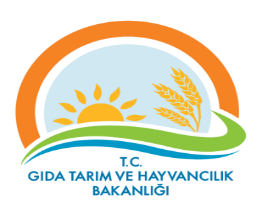 PROSES İZLEME ÖLÇME FORMU (9.1.1)Dokuman KoduGTHB.59.İLM.KYS.047PROSES İZLEME ÖLÇME FORMU (9.1.1)Revizyon NoPROSES İZLEME ÖLÇME FORMU (9.1.1)Revizyon TarihiPROSES İZLEME ÖLÇME FORMU (9.1.1)Yayın TarihiPROSES İZLEME ÖLÇME FORMU (9.1.1)Sayfa SayısıSayfa 1 / Proses AdıHedefPerformans Göstergesiİzleme Periyodu   Gerçekleşme                               Açıklama      Gerçekleşme                               Açıklama      Gerçekleşme                               Açıklama      Gerçekleşme                               Açıklama      Gerçekleşme                               Açıklama      Gerçekleşme                               Açıklama      Gerçekleşme                               Açıklama      Gerçekleşme                               Açıklama   Proses AdıPerformans Göstergesiİzleme PeriyoduMALZEME/EKİPMAN TESLİMİ VE İADE ALINMASIMalzeme alma ekipmanlarının eksiksiz olmasıMalzemeler tamamlandıysa başarı performansı % 100 olur.Günlük/Aylık/YıllıkRİSK KAYIT TABLOSURİSK KAYIT TABLOSUDokuman KoduDokuman KoduDokuman KoduGTHB.59.İLM.KYS.047GTHB.59.İLM.KYS.047GTHB.59.İLM.KYS.047GTHB.59.İLM.KYS.047GTHB.59.İLM.KYS.047GTHB.59.İLM.KYS.047GTHB.59.İLM.KYS.047RİSK KAYIT TABLOSURİSK KAYIT TABLOSURevizyon NoRevizyon NoRevizyon NoRİSK KAYIT TABLOSURİSK KAYIT TABLOSURevizyon TarihiRevizyon TarihiRevizyon TarihiRİSK KAYIT TABLOSURİSK KAYIT TABLOSUYayın TarihiYayın TarihiYayın TarihiRİSK KAYIT TABLOSURİSK KAYIT TABLOSUSayfa SayısıSayfa SayısıSayfa SayısıSayfa 1 / Sayfa 1 / Sayfa 1 / Sayfa 1 / Sayfa 1 / Sayfa 1 / Sayfa 1 / TESPİT EDİLEN RİSKTESPİT EDİLEN RİSKLERİN OLUMSUZ ETKİLERTESPİT EDİLEN RİSKLERİN OLUMSUZ ETKİLERMEVCUT KONTROLLERMEVCUT KONTROLLERRİSKLERE VERİLEN CEVAPLARETKİOLASILIKRİSK  SKORU (PUANI)RİSKİN DEĞİŞİM YÖNÜ (ÖNEM DÜZEYİ)RİSKE VERİELECEK CEVAPLAR YENİ/EK/KALDIRILAN KONTROLLERRİSKİN TÜRÜRİSKİN SAHİBİAÇIKLAMALAR (İZLEME RAPORLAMA)AÇIKLAMALAR (İZLEME RAPORLAMA)Risk: Malzeme  alma ekipmanının eksik olmasıNumune alınamazNumune alınamazMalzeme kontrolüMalzeme kontrolü414DÜŞÜK RİSKTakip Operasyonelİl MüdürlüğüSebep: Malzemenin temin edilememesiNumune alınamazNumune alınamazMalzeme kontrolüMalzeme kontrolü414DÜŞÜK RİSKTakip Operasyonelİl MüdürlüğüNumune alınamazNumune alınamazMalzeme kontrolüMalzeme kontrolü414DÜŞÜK RİSKTakip Operasyonelİl MüdürlüğüNumune alınamazNumune alınamazMalzeme kontrolüMalzeme kontrolü414DÜŞÜK RİSKTakip Operasyonelİl MüdürlüğüNumune alınamazNumune alınamaz